Figure S1. Key Inclusion and Exclusion Criteria of MEASURE 1 and MEASURE 2 Studies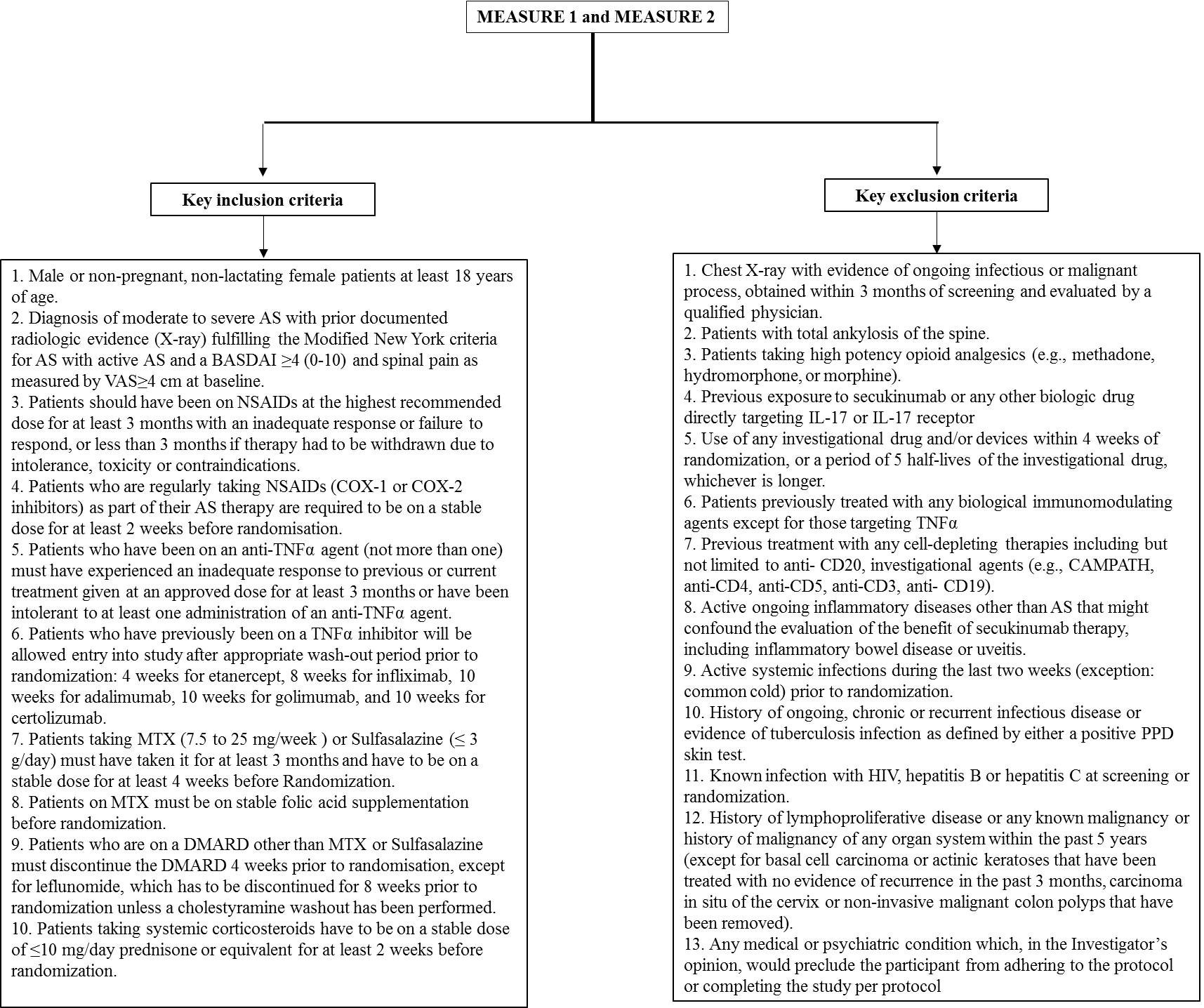 Table S1. Clinical Efficacy in Normal or Different Levels of Elevated Baseline CRP at Weeks 16 and 156Normal baseline CRP (<5 mg/L) Normal baseline CRP (<5 mg/L) Elevated baseline CRPElevated baseline CRPElevated baseline CRPElevated baseline CRPElevated baseline CRPElevated baseline CRPNormal baseline CRP (<5 mg/L) Normal baseline CRP (<5 mg/L) ≥5 to <10 mg/L≥5 to <10 mg/L≥10 to <15 mg/L≥10 to <15 mg/L≥15 mg/L≥15 mg/LWeekPooled secukinumab150 mg(N = 72)Pooled placebo(N = 71)Pooled secukinumab150 mg(N = 38)Pooled placebo(N = 31)Pooled secukinumab150 mg(N = 19)Pooledplacebo(N = 31)Pooled secukinumab150 mg(N = 68)Pooled placebo(N = 62)ASAS20, %1656.9§28.242.132.368.4§29.073.5*27.4ASAS20, %15661.3       –65.0–82.8–85.0–ASAS40, %1634.7†7.031.616.142.122.648.5*11.3ASAS40, %15642.4-50.0–76.4–67.9–BASDAI, mean change from baseline16−2.2†   −1.0−1.5−0.7−2.8†−0.6−2.8*−0.6BASDAI, mean change from baseline156−2.7–−2.8–−3.6–−3.6–BASDAI50, %1627.8§7.034.219.442.1§6.541.2*8.1BASDAI50, %15640.4–56.1–75.5–58.5–ASDAS 
inactive disease, %1619.4‡4.221.16.526.308.81.6ASDAS 
inactive disease, %15628.9–28.5–16.9–15.1–ASAS PR, %1612.52.823.7‡3.215.83.211.84.8ASAS PR, %15614.4–34.6–33.4–30.2–*P < 0.0001; †P < 0.001; §P < 0.01; ‡P < 0.05 versus placebo; missing values were imputed as non-response at Week 16. MI and MMRM data presented at Week 156 included n = 56 in normal baseline CRP group and n = 32, 18, and 53 in elevated baseline CRP ≥5 to <10 mg/L, ≥10 to <15 mg/L, and ≥15 mg/L groups, respectively. For BASDAI, LS mean change from baseline was presented using MMRM at Weeks 16 and 156. ASAS, Assessment of SpondyloArthritis international Society criteria; ASDAS, Ankylosing Spondylitis Disease Activity Score; BASDAI, Bath Ankylosing Spondylitis Disease Activity Index; CRP, C-reactive protein; LS, least squares; MI, multiple imputation; MMRM, mixed-effect model repeated measures; N, number of patients included in this pooled study at Week 16; n, number of patients in this pooled study at Week 156*P < 0.0001; †P < 0.001; §P < 0.01; ‡P < 0.05 versus placebo; missing values were imputed as non-response at Week 16. MI and MMRM data presented at Week 156 included n = 56 in normal baseline CRP group and n = 32, 18, and 53 in elevated baseline CRP ≥5 to <10 mg/L, ≥10 to <15 mg/L, and ≥15 mg/L groups, respectively. For BASDAI, LS mean change from baseline was presented using MMRM at Weeks 16 and 156. ASAS, Assessment of SpondyloArthritis international Society criteria; ASDAS, Ankylosing Spondylitis Disease Activity Score; BASDAI, Bath Ankylosing Spondylitis Disease Activity Index; CRP, C-reactive protein; LS, least squares; MI, multiple imputation; MMRM, mixed-effect model repeated measures; N, number of patients included in this pooled study at Week 16; n, number of patients in this pooled study at Week 156*P < 0.0001; †P < 0.001; §P < 0.01; ‡P < 0.05 versus placebo; missing values were imputed as non-response at Week 16. MI and MMRM data presented at Week 156 included n = 56 in normal baseline CRP group and n = 32, 18, and 53 in elevated baseline CRP ≥5 to <10 mg/L, ≥10 to <15 mg/L, and ≥15 mg/L groups, respectively. For BASDAI, LS mean change from baseline was presented using MMRM at Weeks 16 and 156. ASAS, Assessment of SpondyloArthritis international Society criteria; ASDAS, Ankylosing Spondylitis Disease Activity Score; BASDAI, Bath Ankylosing Spondylitis Disease Activity Index; CRP, C-reactive protein; LS, least squares; MI, multiple imputation; MMRM, mixed-effect model repeated measures; N, number of patients included in this pooled study at Week 16; n, number of patients in this pooled study at Week 156*P < 0.0001; †P < 0.001; §P < 0.01; ‡P < 0.05 versus placebo; missing values were imputed as non-response at Week 16. MI and MMRM data presented at Week 156 included n = 56 in normal baseline CRP group and n = 32, 18, and 53 in elevated baseline CRP ≥5 to <10 mg/L, ≥10 to <15 mg/L, and ≥15 mg/L groups, respectively. For BASDAI, LS mean change from baseline was presented using MMRM at Weeks 16 and 156. ASAS, Assessment of SpondyloArthritis international Society criteria; ASDAS, Ankylosing Spondylitis Disease Activity Score; BASDAI, Bath Ankylosing Spondylitis Disease Activity Index; CRP, C-reactive protein; LS, least squares; MI, multiple imputation; MMRM, mixed-effect model repeated measures; N, number of patients included in this pooled study at Week 16; n, number of patients in this pooled study at Week 156*P < 0.0001; †P < 0.001; §P < 0.01; ‡P < 0.05 versus placebo; missing values were imputed as non-response at Week 16. MI and MMRM data presented at Week 156 included n = 56 in normal baseline CRP group and n = 32, 18, and 53 in elevated baseline CRP ≥5 to <10 mg/L, ≥10 to <15 mg/L, and ≥15 mg/L groups, respectively. For BASDAI, LS mean change from baseline was presented using MMRM at Weeks 16 and 156. ASAS, Assessment of SpondyloArthritis international Society criteria; ASDAS, Ankylosing Spondylitis Disease Activity Score; BASDAI, Bath Ankylosing Spondylitis Disease Activity Index; CRP, C-reactive protein; LS, least squares; MI, multiple imputation; MMRM, mixed-effect model repeated measures; N, number of patients included in this pooled study at Week 16; n, number of patients in this pooled study at Week 156*P < 0.0001; †P < 0.001; §P < 0.01; ‡P < 0.05 versus placebo; missing values were imputed as non-response at Week 16. MI and MMRM data presented at Week 156 included n = 56 in normal baseline CRP group and n = 32, 18, and 53 in elevated baseline CRP ≥5 to <10 mg/L, ≥10 to <15 mg/L, and ≥15 mg/L groups, respectively. For BASDAI, LS mean change from baseline was presented using MMRM at Weeks 16 and 156. ASAS, Assessment of SpondyloArthritis international Society criteria; ASDAS, Ankylosing Spondylitis Disease Activity Score; BASDAI, Bath Ankylosing Spondylitis Disease Activity Index; CRP, C-reactive protein; LS, least squares; MI, multiple imputation; MMRM, mixed-effect model repeated measures; N, number of patients included in this pooled study at Week 16; n, number of patients in this pooled study at Week 156*P < 0.0001; †P < 0.001; §P < 0.01; ‡P < 0.05 versus placebo; missing values were imputed as non-response at Week 16. MI and MMRM data presented at Week 156 included n = 56 in normal baseline CRP group and n = 32, 18, and 53 in elevated baseline CRP ≥5 to <10 mg/L, ≥10 to <15 mg/L, and ≥15 mg/L groups, respectively. For BASDAI, LS mean change from baseline was presented using MMRM at Weeks 16 and 156. ASAS, Assessment of SpondyloArthritis international Society criteria; ASDAS, Ankylosing Spondylitis Disease Activity Score; BASDAI, Bath Ankylosing Spondylitis Disease Activity Index; CRP, C-reactive protein; LS, least squares; MI, multiple imputation; MMRM, mixed-effect model repeated measures; N, number of patients included in this pooled study at Week 16; n, number of patients in this pooled study at Week 156*P < 0.0001; †P < 0.001; §P < 0.01; ‡P < 0.05 versus placebo; missing values were imputed as non-response at Week 16. MI and MMRM data presented at Week 156 included n = 56 in normal baseline CRP group and n = 32, 18, and 53 in elevated baseline CRP ≥5 to <10 mg/L, ≥10 to <15 mg/L, and ≥15 mg/L groups, respectively. For BASDAI, LS mean change from baseline was presented using MMRM at Weeks 16 and 156. ASAS, Assessment of SpondyloArthritis international Society criteria; ASDAS, Ankylosing Spondylitis Disease Activity Score; BASDAI, Bath Ankylosing Spondylitis Disease Activity Index; CRP, C-reactive protein; LS, least squares; MI, multiple imputation; MMRM, mixed-effect model repeated measures; N, number of patients included in this pooled study at Week 16; n, number of patients in this pooled study at Week 156*P < 0.0001; †P < 0.001; §P < 0.01; ‡P < 0.05 versus placebo; missing values were imputed as non-response at Week 16. MI and MMRM data presented at Week 156 included n = 56 in normal baseline CRP group and n = 32, 18, and 53 in elevated baseline CRP ≥5 to <10 mg/L, ≥10 to <15 mg/L, and ≥15 mg/L groups, respectively. For BASDAI, LS mean change from baseline was presented using MMRM at Weeks 16 and 156. ASAS, Assessment of SpondyloArthritis international Society criteria; ASDAS, Ankylosing Spondylitis Disease Activity Score; BASDAI, Bath Ankylosing Spondylitis Disease Activity Index; CRP, C-reactive protein; LS, least squares; MI, multiple imputation; MMRM, mixed-effect model repeated measures; N, number of patients included in this pooled study at Week 16; n, number of patients in this pooled study at Week 156*P < 0.0001; †P < 0.001; §P < 0.01; ‡P < 0.05 versus placebo; missing values were imputed as non-response at Week 16. MI and MMRM data presented at Week 156 included n = 56 in normal baseline CRP group and n = 32, 18, and 53 in elevated baseline CRP ≥5 to <10 mg/L, ≥10 to <15 mg/L, and ≥15 mg/L groups, respectively. For BASDAI, LS mean change from baseline was presented using MMRM at Weeks 16 and 156. ASAS, Assessment of SpondyloArthritis international Society criteria; ASDAS, Ankylosing Spondylitis Disease Activity Score; BASDAI, Bath Ankylosing Spondylitis Disease Activity Index; CRP, C-reactive protein; LS, least squares; MI, multiple imputation; MMRM, mixed-effect model repeated measures; N, number of patients included in this pooled study at Week 16; n, number of patients in this pooled study at Week 156